TENTATIVE ORDERBY THE COMMISSION:	Go Solo Technologies, Inc. (Go Solo or the Company), whose utility code is 311012, is a telecommunications interexchange reseller certificated at A-311012 on October 25, 2000.	By letter dated October 7, 2014, written by a former employee to the Commission, Go Solo stated that the Company “has closed business as of May 2013 and is no longer in business.”  The letter also attached a copy of the Commission’s 2014-2015 assessment report and noted on it, “Out of Business as of 5/23/13.”  Commission staff subsequently reached the Company and asked it to file an application for abandonment, which was followed by a Secretarial Letter dated November 20, 2014, advising the Company that an application for abandonment is required within twenty days.  To date, the Company has not replied to this letter.     The Commission puts the industry on notice that we will not hesitate to invoke our authority under the Public Utility Code to ensure timely compliance with our regulations and orders including the ordering of such other remedy as the Commission may deem appropriate.  66 Pa. C.S. §§ 504, 505, 506, and 3301.  Based on the above facts, we tentatively conclude that it is appropriate to revoke Go Solo’s certificate of public convenience without the necessity of a formal complaint as being in the public interest.   Furthermore, the Commission may take other appropriate action, including the imposition of penalties under section 3301, in lieu of cancellation, if Go Solo seeks relief from this Tentative Order; THEREFORE,IT IS ORDERED:	1.	That revocation of Go Solo Technologies, Inc.’s certificate of public convenience is hereby tentatively approved as being in the public interest.2.	That the Secretary serve a copy of this Tentative Order upon the Office of Consumer Advocate, the Office of Small Business Advocate, and the Bureau of Investigation & Enforcement, and also cause a copy of this Tentative Order to be published in the Pennsylvania Bulletin with a 30-day comment period.	3.	That absent the filing of adverse public comment within 30 days after publication in the Pennsylvania Bulletin, the Bureau of Technical Utility Services shall prepare a Final Order for entry by the Secretary and shall advise the affected Bureaus within the Commission in writing that the certificate of public convenience held by Go Solo Technologies, Inc., utility code 311012, is cancelled, that its name be stricken from all active utility lists maintained by the Commission’s Bureau of Technical Utility Services and the Assessment Section of the Bureau of Administrative Services, and that the docket may be closed.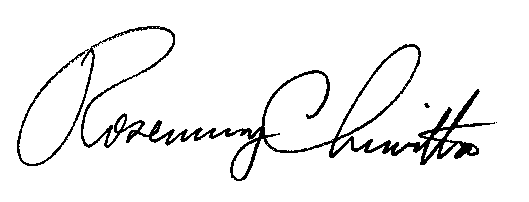 BY THE COMMISSIONRosemary ChiavettaSecretary(SEAL)ORDER ADOPTED:  February 26, 2015  ORDER ENTERED:  February 26, 2015PENNSYLVANIAPUBLIC UTILITY COMMISSIONHarrisburg, PA  17105-3265Public Meeting held February 26, 2015Commissioners Present:Robert F. Powelson, ChairmanRobert F. Powelson, ChairmanRobert F. Powelson, ChairmanJohn F. Coleman, Jr., Vice ChairmanJohn F. Coleman, Jr., Vice ChairmanJohn F. Coleman, Jr., Vice ChairmanJames H. CawleyJames H. CawleyJames H. CawleyPamela A. WitmerPamela A. WitmerPamela A. WitmerGladys M. BrownIn re: Go Solo Technologies, Inc. A-2014-2454121A-311012